Контрольно-измерительные материалы ( промежуточный контроль).Спецификация контрольной работы по географии 9 класс.1 . Назначение диагностической работы:   Основным направлением оценочной деятельности по географии является оценка уровня достижения обучающимися предметных планируемых результатов освоения основной образовательной программы основного общего образования. 2. Документы, определяющие содержание и параметры диагностическойСодержание и основные характеристики проверочных материалов определяются на основе следующих документов:Федеральный компонент государственного стандарта общего образования. Основное общее образование. География (Приказ Минобразования России «Об утверждении федерального компонента государственных стандартов начального общего, основного общего и среднего (полного) общего образования» от 05.03.2004г. № 1089).3. Структура диагностической работыКаждый вариант диагностической работы состоит из 22 заданий: 13-и заданий с выбором одного правильного ответа (ВО), 8-и заданий с кратким ответом (КО) и 1 задания с развернутым ответом (РО). В каждом варианте представлены как задания базового уровня сложности, так и задания повышенного уровня сложности.4. Время выполнения работы На выполнение всей диагностической работы отводится 45 минут.5. Условия проведения диагностической работы, включая дополнительные материалы и оборудование При выполнении работы обучающимся рекомендуется использовать атлас по географии, поскольку картографические компетенции являются не только одними из основных в географии, но и носят метапредметный характер.6. Система оценивания отдельных заданий и работы в целом В зависимости от типа и трудности задания его выполнение оценивается разным количеством баллов. Максимальный первичный балл за выполнение всей работы – 26баллов. Задание с кратким ответом или с выбором ответа считается выполненным, если записанный ответ совпадает с эталоном. Задания с развернутым ответом оценивается экспертом (учителем) с учетом правильности и полноты ответа в соответствии с критериями оценивания. За выполнение таких заданий в зависимости от полноты и правильности ответа присваивается до 3 баллов.   Для перевода баллов в «традиционные» оценки можно использовать следующую шкалу:«5- 88-100% максимального количества баллов;«4»-68-87%«3»- 50-67%«2» - менее 40%  В работе оценка «5» -23-26 баллов, «4»- 17-22 балла, «3»-13-16 баллов, «2» - 12 и менее балловПроверяемые умения по географии за курс 9 класса  Вариант 11. Самая западная точка территории России расположена на границе са) Белоруссией          б) Польшей     в) Финляндией        г) Латвией2.С какой из перечисленных групп стран Россия имеет сухопутную границу?а) Эстония и Норвегия    б) Туркмения и Грузия    в) Киргизия и Казахстан         в) Молдавия и Турция3. Какой из регионов, обозначенных буквами на карте России, имеет наибольшую среднюю плотность населения?а) А            б) B          в) С            г) D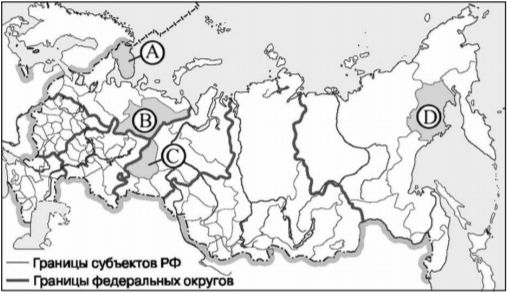 4. На территории какого из перечисленных регионов России наиболее велика вероятность сильных        землетрясений?а) Республика Бурятия    б) Удмуртская республика    в) Новосибирская область     г) Ростовская область5. Ислам-религия большинства верующего населения республики:а) Татарстан     б) Якутия в) Бурятия г) Калмыкия6.  В каком из высказываний содержится информация о миграциях населения? а) В России насчитывается более 18 тыс. сельских населённых пунктов, а городов – более тысячи.б) К началу 2000 г. численность лиц старше трудоспособного возраста в России впервые превысила численность детей и подростков до 16 лет.в) За 90-е гг. ХХ в. отток населения из Дальневосточного региона превысил 840 тыс. человек (11% всех жителей).   г) Более 40% россиян проживают в Центральном и Южном федеральных округах, где плотность населения наибольшая и составляет соответственно 57 и 39 человек на 1 кв. км7. Используя данные графика, определите показатель миграционного прироста населения в России в 2009 г.      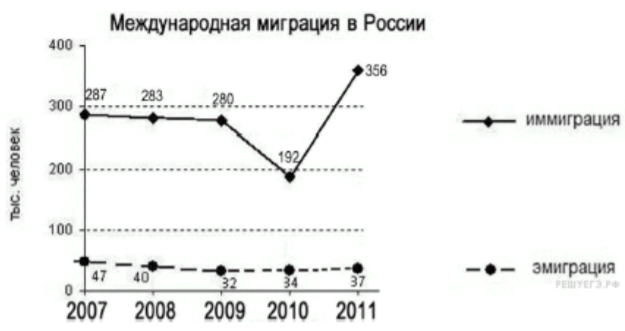 8. Определите, какой город имеет географические координаты 43° с.ш. 132° в.д.9. Какое соответствие «электростанция-тип электростанции» является верным?а) Печорская –тепловая электростанция    в) Красноярская –атомная электростанцияб) Курская- гидроэлектростанция                г) Ростовская- геотермальная электростанция10. Примером нерационального природопользования являетсяа) рекультивация земель в районах добычи угля  б) использование природного газа вместо угля на ТЭСв) захоронение токсичных отходов в густонаселённых районах г) комплексное использование добываемого сырья11. Картами какого экономического района России нужно воспользоваться, для того чтобы определить местоположение Республики Карелия?а) Уральского     б) Северного      в) Поволжского     г) Северо-Западного12. Каким из перечисленных полезных ископаемых наиболее богаты недра Центральной России?а) алюминиевые руды   б) природный газ    в) каменный уголь    г) железные руды13. Какое соответствие «промышленный центр-отрасль химической промышленности является верным?а) Березники-производство калийных удобрений  б) Ставрополь- производство химических волокон.в) Тверь-производство синтетических смол г) Норильск- производство синтетического каучука.14. Агроклиматические ресурсы способствуют выращиванию ржи, льна, картофеля в:а) Ярославской и Новгородской областях                  в) Хабаровском краеб) Ставропольском крае                                                г) Пермской области и республике Марий Эл.15.К традиционным занятиям какого из перечисленных народов России относится оленеводство и     рыболовство?а) башкиры          б) ненцы        в) чуваши        г) калмыки16.Установите соответствие   1) выезд населения за пределы страны                                            а) агломерация   2) передвижение населения внутри страны                                    б) естественная убыль населения   3) превышение смертности над рождаемостью                              в) эмиграция   4) слияние городов с пригородами                                                   г) миграции17. Туристические фирмы разных регионов России разработали слоганы (рекламные лозунги) для привлечения туристов в свои регионы. Установите соответствия, соответствующие выбранным ответам.18.  Расположите регионы России в той последовательности, в которой их жители встречают Новый год. Запишите получившуюся последовательность букв. а) Смоленская областьб) Чукотский АОв) Омская область19.  Определите регион России по его краткому описанию.Республика расположена в Азиатской части страны. На юге граница совпадает с Государственной границей Российской Федерации. Республика богата полезными ископаемыми: здесь имеются крупные залежи свинцово-цинковых, молибденовых, вольфрамовых, урановых руд, а также месторождения угля и многих других полезных ископаемых. На территории Республики находится около 60% береговой линии самого глубокого пресноводного озера в мире.           Ответ: Республика __________________________.20. Определить регион по его кратному описаниюЭтот край граничит с двумя странами- самой большой по численности населения страной мира и ещё одной. Один из участков государственной границы проходит по акватории крупного озера. Для климата этого края характерны тайфуны, наносящие ущерб транспортной инфраструктуре и сельскому хозяйству.Ответ: ___________________________ край.21. Задание выполняются с использованием приведённой ниже таблицыПлощадь территории и численность населения отдельных регионов РФ1. Используя данные таблицы, определите, в каком из перечисленных регионов за период с 1995 по 2007 г. наблюдался рост численности городского населения.2. Используя данные таблицы, определите среднюю плотность населения в Чувашской Республике в 2007 г. Ответ запишите цифрами (с точностью до 0,5).Ответ:________ чел. на 1 км2.    22. Задание выполняется с использованием приведённого ниже текстаАО «Котласский ЦБК» — «Котласский целлюлозно-бумажный комбинат» (юг Архангельской области, город Коряжма) — крупнейшее в России предприятие по комплексной безотходной химической переработке древесины хвойных и лиственных пород. Котласский ЦБК вырабатывает более миллиона тонн целлюлозы разных видов, сотни тысяч тонн печатной и технической бумаги, картона, древесноволокнистые плиты и другие виды продукции.1. Картами какого экономического района России нужно воспользоваться для того, чтобы   определить местоположение г. Коряжма?2. Объясните, какие две особенности Архангельской области способствовали размещению                           в г. Коряжма целлюлозно-бумажного комбината.                                                                    Вариант 21. Самая южная точка территории России расположена на границе с а) Грузией   б) Арменией       в) Азербайджаном      б) Турцией 2. Какие из перечисленных государств имеют сухопутную границу с Россией?а) Эстония и Грузия     б) Швеция и Армения   в) Болгария и Молдавия   г) Турция и Иран3. Какая из территорий, обозначенных буквами на карте России, имеет наибольшую среднюю плотность населения?а) А            б) В                   в) С                 г) D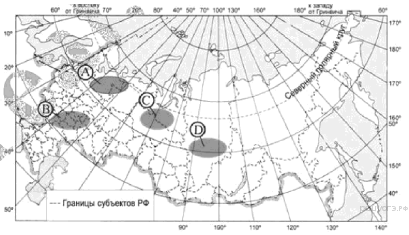 4. Глобальные изменения климата могут привести к таянию покровных ледников и повышению вследствие этого уровня Мирового океана. Какой из перечисленных городов России может в наибольшей степени пострадать в случае такого развития событий?а) Кемерово       б) Калининград             в) Новосибирск                г) Курск5. Буддизм-религия большинства верующего населения республики:а) Татарстан           б) Башкортостан      в) Бурятия               г) Адыгея 6.В каком из высказываний содержится информация о воспроизводстве населения? а) В январе - октябре 2012 г. в России отмечалось увеличение числа родившихся (в 80 субъектах Российской  Федерации) и снижение числа умерших (в 65 субъектах)б) В 2011 г. удельный вес городского населения в общей численности населения Приволжского ФО составлял  71%, сельского- 29%.в) Более четверти россиян (26%) проживает в Центральном федеральном округе, где средняя плотность  составляет 57 человек на 1 км2.г) В 2011 г. в Республику Бурятия из других регионов России прибыло 8873 человека, выбыло из Республики  Бурятия 13 636 человек.7. Используя данные графика, определите показатель миграционного прироста населения в России в 2013 г.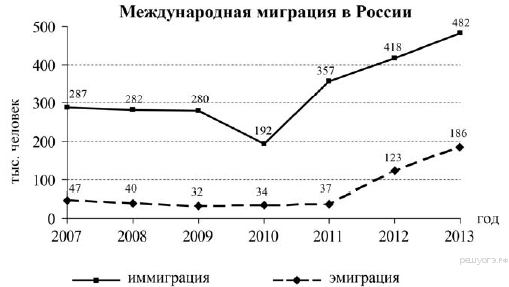 17. Определите, у какой республики в составе РФ столица имеет географические координаты 56° с.ш. и 49° в.д.9. Какое соответствие «электростанция-тип электростанции» является верным?а) Братская - тепловая электростанцияб) Саяно – Шушенская – гидроэлектростанция.	в) Паужетская-атомная электростанция                  г) Билибинская – геотермальная электростанция.10. Уменьшению выбросов в атмосферу углекислого газа способствуета) развитие ветровой и солнечной энергетики                    б) сокращение площади тропических лесовв) ограничение дальнейшего развития атомной энергетики   г) перевод тепловых электростанций с природного газа на уголь11. Картами какого экономического района России нужно воспользоваться для того, чтобы определить местоположение города Таганрога?а) Уральского      б) Европейского Юга      в) Поволжского    г) Северо- Западного12.Какие полезные ископаемые преобладают на Кольском полуострове:          а) апатиты         б) каменный уголь        в) алмазы       г) золото13. Какое соответствие «промышленный центр-отрасль химической промышленности является верным?а) Кемерово-производство калийных удобрений  б) Невинномысск-производство азотных удобрений.в) Липецк-производство фосфорных удобрений   г) Норильск- производство синтетического каучука. 14На выращивании риса и чая специализируются сельское хозяйство в а) Республики Дагестан                                                в) Республике Калмыкияб) Ставропольском крае                                                 г) Краснодарском крае15. Традиционными занятиями какого из перечисленных народов являются оленеводство, рыболовство и промысел морского зверя?а) карелы      б) чукчи             в) марийцы             г) чуваши16. Установите соответствие1) выпуск предприятием определенного   вида продукции                                               а) импорт2) перевод предприятий оборонного комплекса на выпуск гражданской продукции    б) специализация                                         3) производственные связи между предприятиями                                                            в) конверсия4) вывоз товаров и услуг                                                                                                        г) кооперирование17. Туристические фирмы разных регионов России разработали слоганы (рекламные лозунги) для привлечения туристов в свои регионы. Установите соответствия, соответствующие выбранным ответам.18. Расположите регионы России в той последовательности, в которой их жители встречают Новый год. Запишите получившуюся последовательность букв. а) Тюменская областьб) Костромская областьв) Республика Саха(Якутия)19.  Определите регион России по его краткому описанию.Территория этой области, расположенной на берегу моря, равнинная и низменная. В этническом составе преобладают русские, хотя в названиях географических объектов много немецких названий. Половина всего населения области сосредоточена в областном центре. Главные отрасли специализации — рыбная, машиностроительная и целлюлозно-бумажная. В перспективе морские порты области могут обслуживать потребности не только России, но и некоторых европейских стран. В области развита сеть курортов. Здесь создана открытая торговая зона.Ответ: ______________ область.20. Определить регион по его кратному описаниюЭтот край имеет выход к государственной границе России. Административный центр региона расположен на берегах реки. Основная часть территории края расположена в степной и лесостепной зонах. Благодаря этому основу экономики региона составляет сельское хозяйство. Затрудняет ведение хозяйства значительная удаленность от столицы. Ответ: ___________________________ край. 21.Задание выполняется с использованием приведённой ниже таблицыДемографические показатели отдельных регионов РФ в 2007 г.1. Используя данные таблицы, определите, в каком из перечисленных регионов наблюдался наибольший естественный прирост.2. Используя данные таблицы, определите смертность населения в Ивановской области в 2007 г. в %о. Ответ запишите в виде числа.Ответ________ %0.22. Задание выполняется с использованием приведённого ниже текстаКемеровский ОАО «Азот» (КОАО «Азот») одно из крупнейших предприятий химической промышленности России, выпускает более 40 наименований продукций на базе современного оборудования. Завод выпускает все основные виды удобрений для аграрного комплекса, аммиачную селитру сельскохозяйственного и промышленного применения, а также капролактам для химической промышленности. Предприятия располагает мощностями для производства 900 тыс. тонн аммиака, 900 тыс. тонн аммиачной селитры, 515 тыс. тонн карбамида, 305 тыс. тонн сульфата аммония и 116 тыс. тонн капролактама в год.1. Картами какого экономического района России нужно воспользоваться для того, чтобы определить местоположение предприятия Кемеровского ОАО «Азот»?2. Какие факторы способствовали тому, что в Кемеровской области заработало предприятие по производству азотных удобрений? Укажите два фактора.вопросПроверяемые результатыПроверяемые результатывопросПредметныеМетапредметные и личностные1Знать крайние точки Российской Федерации. Анализировать и принимать верное решение2Знать с какими государствами проходит граница Российской Федерации.Уметь логически рассуждать, устанавливать соответствия. Систематизировать информацию, устанавливать последовательность на основе своих знаний.3Знать какие районы имеют высокую и низкую плотность населенияСистематизировать информацию. Выявлять причинно- следственные связи4Знать географические явления и процессы в геосферах, взаимосвязь между ними, их изменение в результате деятельности человекаСистематизировать информацию, устанавливать последовательность на основе своих знаний.5Знать какую религию исповедуют народы России.Анализировать и принимать верное решение, уметь четко сформулировать ответ6Уметь выделять (узнавать) существенные признаки географических объектов и явленийАнализировать и принимать верное решение7Знать и понимать особенности населения РоссииСистематизировать информацию, устанавливать последовательность на основе своих знаний8Уметь определять на карте географические координатыВладеть картографическими знаниями9Знать название и тип электростанцийИспользовать знания для решения практико – ориентированных задач. Владеть картографическими умениями10Знать и понимать природные и антропогенные причины возникновения геоэкологических проблемСистематизировать информацию, устанавливать последовательность на основе своих знаний11Уметь находить в разных источниках информацию, необходимую для изучения географических объектов и явленийИспользовать знания для решения практико- ориентированных задач. Владеть картографическими умениями12Знать и понимать особенности размещения полезных ископаемыхИспользовать знания для решения практико- ориентированных задач. Владеть картографическими умениями13Знать размещение и специализацию отраслей химической промышленностиИспользовать знания для решения практико- ориентированных задач. Владеть картографическими умениями14Знать влияние климатических условий на размещение и выращивание сельскохозяйственных культурАнализ и формулировка собственных доводов по поставленному вопросу15Знать и понимать особенности населения, природно-хозяйственных зон и районов РоссииСистематизировать информацию, устанавливать последовательность на основе своих знаний16Знать и понимать основные термины и понятияАнализировать и принимать верное решение, уметь четко сформулировать ответ17Знать и понимать особенности природы, населения, основных отраслей хозяйства, природно- хозяйственных зон и районов России; связь между географическим положением, природными условиями, ресурсами и хозяйством отдельных странАнализ и формулировка собственных доводов по поставленному вопросу.Систематизировать информацию, устанавливать последовательность на основе своих знаний18Уметь использовать приобретенные знания и умения в практической деятельности и повседневной жизниСистематизировать информацию, устанавливать последовательность на основе своих знаний19Уметь выделять (узнавать) существенные признаки географических объектов и явленийИспользовать знания для решения практико- ориентированных задач. Владеть картографическими умениями20Уметь выделять (узнавать) существенные признаки географических объектов и явленийИспользовать знания для решения практико- ориентированных задач. Владеть картографическими умениями21Знать и понимать особенности населения РоссииРаботать с текстом, выделять главное, делать выводы и давать верный ответ на основе анализа22Знать принципы размещения различных отраслей хозяйства и месторасположение их на картеРаботать с текстом, выделять главное, делать выводы и давать верный ответ на основе анализа.Использовать знания для решения практико- ориентированных задач. Владеть картографическими умениямиРЕГИОНСЛОГАН1) Республика Кабардино-Балкария2) Ненецкий автономный округ3) Владимирская область4) Республика Калмыкия          Ответ:А) Попробуйте покорить древний вулкан-Эльбрус, спящий под кровом вечных снегов и льдов, который внушает восхищение и трепет уже много веков. Согласно одной из легенд его почетным покорителем был Тамерлан.1) Республика Кабардино-Балкария2) Ненецкий автономный округ3) Владимирская область4) Республика Калмыкия          Ответ:Б) Посети регион множества рек, могучих лесов, болот и озер, где по приданиям старины глубокой жил и действовал Соловей-разбойник.РегионПлощадь территории, тыс. км2Численность населения по годам, тыс. чел.Численность населения по годам, тыс. чел.Численность населения по годам, тыс. чел.Численность населения по годам, тыс. чел.Численность населения по годам, тыс. чел.Численность населения по годам, тыс. чел.Численность населения по годам, тыс. чел.Численность населения по годам, тыс. чел.Численность населения по годам, тыс. чел.РегионПлощадь территории, тыс. км2всеговсеговсегогородскогогородскогогородскогосельскогосельскогосельскогоРегионПлощадь территории, тыс. км2199520002007199520002007199520002007Республика Коми17211571058975874798737283260238Чувашская Республика18134613341287803803737543531550Кабардино-Балкарская Республика12822879892486498522336381370Владимирская область29163115761460130012581134331   318   326а) Республика Комив) Кабардино-Балкарская Республикаб) Чувашская Республикаг) Владимирская областьа) Уральскогов) Западно - Сибирскогоб) Европейского Севераг) ДальневосточногоРЕГИОНСЛОГАН1) Республика Карелия2) Чукотский автономный округ3) Еврейская автономная область4) Пермский край          Ответ:А) Любители семейного туризма, для вас отдых на реке Чусовой: можно искупаться в реке, порыбачить, приготовить шашлык.1) Республика Карелия2) Чукотский автономный округ3) Еврейская автономная область4) Пермский край          Ответ:Б) Край обширных хвойных лесов, голубых озер, каскадных водопадов, изрезанных шхер и островов ждёт тебя.	РегионОбщая численность населения, тыс. чел.Рождаемость, %0Естественный прирост, %0Ивановская область10889,0-11,0Республика Коми97511,1-2,7Республика Дагестан265915,38,7Новосибирская область267010,60а) Новосибирская областьв) Ивановская областьб) Республика Дагестанг) Республика Комиа) Уралав) Поволжьяб) Западного Сибириг) Европейского Юга